Koronawirus – co musisz wiedzieć?Czym jest koronawirus?Nowy koronawirus SARS-Cov-2 wywołuje chorobę o nazwie COVID-19. Choroba objawia się najczęściej gorączką, kaszlem, dusznościami, bólami mięśni, zmęczeniem.Kto jest najbardziej narażony?Najbardziej narażone na rozwinięcie ciężkiej postaci choroby i zgon są osoby starsze, z obniżoną odpornością, którym towarzyszą inne choroby, w szczególności przewlekłe.Jak się zabezpieczyć przed koronawirusem?Wirus przenosi się drogą kropelkową. Aktualnie nie ma szczepionki przeciw nowemu koronawirusowi. Można natomiast stosować inne metody zapobiegania zakażeniu, zaprezentowane poniżej. Metody te stosuje się również w przypadku zapobiegania innym chorobom przenoszonym drogą kropelkową np. grypie sezonowej (w przypadku której, szczyt zachorowań przypada w okresie od stycznia do marca każdego roku).Gdzie do tej pory stwierdzono przypadki zakażenia koronawirusem?Najwięcej potwierdzonych przypadków zakażenia nowym koronawirusem zarejestrowano                w Chinach (99%), głównie w prowincji Hubei. Pozostałe osoby „zawlekły” wirusa do innych krajów Azji, Europy, Oceanii i Ameryki Północnej i zakaziły (np. w Niemczech, we Francji, w Wielkiej Brytanii) kolejne osoby.800 190 590numer infolinii Narodowego Funduszu Zdrowia dotyczącej postępowania w sytuacji podejrzenia zakażenia korona wirusem.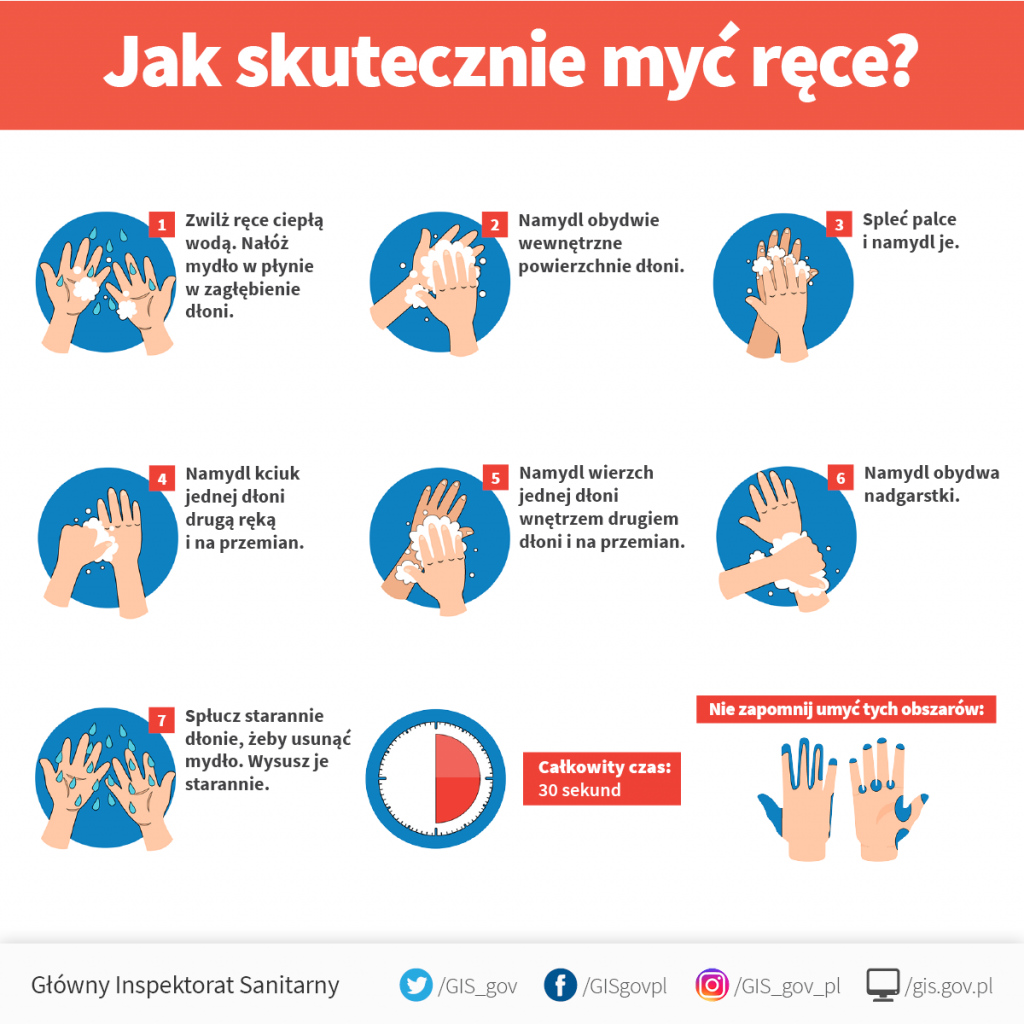 